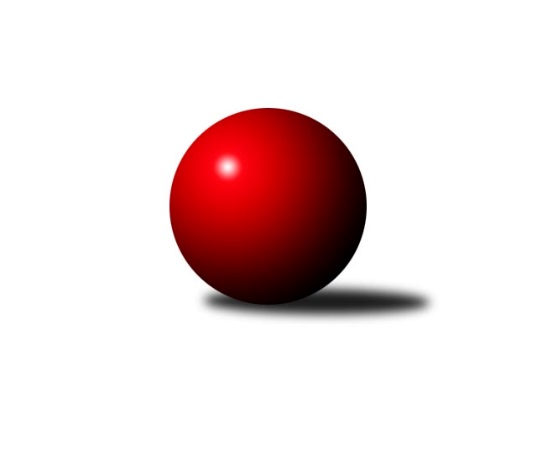 Č.12Ročník 2009/2010	9.6.2024 Severomoravská divize 2009/2010Statistika 12. kolaTabulka družstev:		družstvo	záp	výh	rem	proh	skore	sety	průměr	body	plné	dorážka	chyby	1.	KK Minerva Opava ˝A˝	12	9	2	1	141 : 51 	(88.0 : 56.0)	2555	20	1756	799	24.1	2.	HKK Olomouc ˝B˝	12	8	2	2	117 : 75 	(81.0 : 63.0)	2551	18	1739	812	27.8	3.	TJ VOKD Poruba ˝A˝	12	7	0	5	112 : 80 	(71.5 : 72.5)	2485	14	1701	785	38.1	4.	TJ Kovohutě Břidličná ˝A˝	12	7	0	5	101 : 91 	(74.5 : 69.5)	2518	14	1733	786	27.5	5.	TJ Tatran Litovel ˝A˝	12	6	1	5	100 : 92 	(71.5 : 72.5)	2516	13	1731	784	27.3	6.	SKK Ostrava ˝A˝	12	6	0	6	98 : 94 	(72.0 : 72.0)	2504	12	1716	788	27.2	7.	KK Hranice ˝A˝	12	6	0	6	97 : 95 	(70.5 : 73.5)	2523	12	1731	792	31.3	8.	TJ  Krnov ˝B˝	12	6	0	6	93 : 99 	(71.0 : 73.0)	2452	12	1696	756	39.5	9.	TJ Sokol Chvalíkovice ˝A˝	12	5	0	7	90 : 102 	(72.0 : 72.0)	2471	10	1699	771	32.5	10.	TJ Sokol Sedlnice ˝A˝	12	5	0	7	82 : 110 	(73.5 : 70.5)	2529	10	1720	809	29.7	11.	KK Šumperk ˝B˝	12	5	0	7	74 : 118 	(68.0 : 76.0)	2510	10	1725	786	29.7	12.	TJ  Odry ˝A˝	12	3	2	7	80 : 112 	(65.5 : 78.5)	2492	8	1715	777	29.3	13.	Sokol Přemyslovice ˝B˝	12	4	0	8	80 : 112 	(65.5 : 78.5)	2478	8	1713	765	32	14.	TJ Horní Benešov ˝B˝	12	3	1	8	79 : 113 	(63.5 : 80.5)	2443	7	1688	755	33.8Tabulka doma:		družstvo	záp	výh	rem	proh	skore	sety	průměr	body	maximum	minimum	1.	KK Minerva Opava ˝A˝	7	6	1	0	91 : 21 	(52.0 : 32.0)	2554	13	2624	2508	2.	TJ VOKD Poruba ˝A˝	7	5	0	2	75 : 37 	(44.0 : 40.0)	2487	10	2531	2433	3.	TJ Kovohutě Břidličná ˝A˝	5	5	0	0	59 : 21 	(35.0 : 25.0)	2482	10	2549	2426	4.	TJ  Krnov ˝B˝	5	5	0	0	59 : 21 	(36.5 : 23.5)	2455	10	2506	2371	5.	HKK Olomouc ˝B˝	6	5	0	1	63 : 33 	(42.5 : 29.5)	2608	10	2634	2584	6.	TJ Tatran Litovel ˝A˝	5	4	0	1	52 : 28 	(31.5 : 28.5)	2588	8	2694	2538	7.	SKK Ostrava ˝A˝	6	4	0	2	60 : 36 	(39.5 : 32.5)	2516	8	2601	2445	8.	KK Hranice ˝A˝	5	4	0	1	52 : 28 	(34.0 : 26.0)	2468	8	2502	2403	9.	TJ Sokol Chvalíkovice ˝A˝	7	4	0	3	68 : 44 	(48.5 : 35.5)	2446	8	2542	2357	10.	TJ Horní Benešov ˝B˝	7	3	1	3	61 : 51 	(45.5 : 38.5)	2566	7	2597	2504	11.	TJ  Odry ˝A˝	5	2	2	1	50 : 30 	(30.0 : 30.0)	2583	6	2644	2528	12.	TJ Sokol Sedlnice ˝A˝	5	3	0	2	40 : 40 	(33.0 : 27.0)	2534	6	2559	2510	13.	Sokol Přemyslovice ˝B˝	7	3	0	4	53 : 59 	(40.5 : 43.5)	2568	6	2622	2499	14.	KK Šumperk ˝B˝	7	3	0	4	47 : 65 	(43.5 : 40.5)	2571	6	2712	2190Tabulka venku:		družstvo	záp	výh	rem	proh	skore	sety	průměr	body	maximum	minimum	1.	HKK Olomouc ˝B˝	6	3	2	1	54 : 42 	(38.5 : 33.5)	2541	8	2625	2409	2.	KK Minerva Opava ˝A˝	5	3	1	1	50 : 30 	(36.0 : 24.0)	2555	7	2605	2423	3.	TJ Tatran Litovel ˝A˝	7	2	1	4	48 : 64 	(40.0 : 44.0)	2505	5	2665	2413	4.	TJ VOKD Poruba ˝A˝	5	2	0	3	37 : 43 	(27.5 : 32.5)	2485	4	2621	2326	5.	SKK Ostrava ˝A˝	6	2	0	4	38 : 58 	(32.5 : 39.5)	2502	4	2684	2362	6.	KK Hranice ˝A˝	7	2	0	5	45 : 67 	(36.5 : 47.5)	2531	4	2611	2439	7.	KK Šumperk ˝B˝	5	2	0	3	27 : 53 	(24.5 : 35.5)	2498	4	2608	2429	8.	TJ Sokol Sedlnice ˝A˝	7	2	0	5	42 : 70 	(40.5 : 43.5)	2528	4	2614	2474	9.	TJ Kovohutě Břidličná ˝A˝	7	2	0	5	42 : 70 	(39.5 : 44.5)	2523	4	2669	2424	10.	Sokol Přemyslovice ˝B˝	5	1	0	4	27 : 53 	(25.0 : 35.0)	2460	2	2613	2301	11.	TJ Sokol Chvalíkovice ˝A˝	5	1	0	4	22 : 58 	(23.5 : 36.5)	2475	2	2561	2354	12.	TJ  Krnov ˝B˝	7	1	0	6	34 : 78 	(34.5 : 49.5)	2452	2	2584	2330	13.	TJ  Odry ˝A˝	7	1	0	6	30 : 82 	(35.5 : 48.5)	2479	2	2609	2360	14.	TJ Horní Benešov ˝B˝	5	0	0	5	18 : 62 	(18.0 : 42.0)	2418	0	2499	2295Tabulka podzimní části:		družstvo	záp	výh	rem	proh	skore	sety	průměr	body	doma	venku	1.	KK Minerva Opava ˝A˝	12	9	2	1	141 : 51 	(88.0 : 56.0)	2555	20 	6 	1 	0 	3 	1 	1	2.	HKK Olomouc ˝B˝	12	8	2	2	117 : 75 	(81.0 : 63.0)	2551	18 	5 	0 	1 	3 	2 	1	3.	TJ VOKD Poruba ˝A˝	12	7	0	5	112 : 80 	(71.5 : 72.5)	2485	14 	5 	0 	2 	2 	0 	3	4.	TJ Kovohutě Břidličná ˝A˝	12	7	0	5	101 : 91 	(74.5 : 69.5)	2518	14 	5 	0 	0 	2 	0 	5	5.	TJ Tatran Litovel ˝A˝	12	6	1	5	100 : 92 	(71.5 : 72.5)	2516	13 	4 	0 	1 	2 	1 	4	6.	SKK Ostrava ˝A˝	12	6	0	6	98 : 94 	(72.0 : 72.0)	2504	12 	4 	0 	2 	2 	0 	4	7.	KK Hranice ˝A˝	12	6	0	6	97 : 95 	(70.5 : 73.5)	2523	12 	4 	0 	1 	2 	0 	5	8.	TJ  Krnov ˝B˝	12	6	0	6	93 : 99 	(71.0 : 73.0)	2452	12 	5 	0 	0 	1 	0 	6	9.	TJ Sokol Chvalíkovice ˝A˝	12	5	0	7	90 : 102 	(72.0 : 72.0)	2471	10 	4 	0 	3 	1 	0 	4	10.	TJ Sokol Sedlnice ˝A˝	12	5	0	7	82 : 110 	(73.5 : 70.5)	2529	10 	3 	0 	2 	2 	0 	5	11.	KK Šumperk ˝B˝	12	5	0	7	74 : 118 	(68.0 : 76.0)	2510	10 	3 	0 	4 	2 	0 	3	12.	TJ  Odry ˝A˝	12	3	2	7	80 : 112 	(65.5 : 78.5)	2492	8 	2 	2 	1 	1 	0 	6	13.	Sokol Přemyslovice ˝B˝	12	4	0	8	80 : 112 	(65.5 : 78.5)	2478	8 	3 	0 	4 	1 	0 	4	14.	TJ Horní Benešov ˝B˝	12	3	1	8	79 : 113 	(63.5 : 80.5)	2443	7 	3 	1 	3 	0 	0 	5Tabulka jarní části:		družstvo	záp	výh	rem	proh	skore	sety	průměr	body	doma	venku	1.	TJ Sokol Chvalíkovice ˝A˝	0	0	0	0	0 : 0 	(0.0 : 0.0)	0	0 	0 	0 	0 	0 	0 	0 	2.	KK Minerva Opava ˝A˝	0	0	0	0	0 : 0 	(0.0 : 0.0)	0	0 	0 	0 	0 	0 	0 	0 	3.	Sokol Přemyslovice ˝B˝	0	0	0	0	0 : 0 	(0.0 : 0.0)	0	0 	0 	0 	0 	0 	0 	0 	4.	SKK Ostrava ˝A˝	0	0	0	0	0 : 0 	(0.0 : 0.0)	0	0 	0 	0 	0 	0 	0 	0 	5.	HKK Olomouc ˝B˝	0	0	0	0	0 : 0 	(0.0 : 0.0)	0	0 	0 	0 	0 	0 	0 	0 	6.	KK Hranice ˝A˝	0	0	0	0	0 : 0 	(0.0 : 0.0)	0	0 	0 	0 	0 	0 	0 	0 	7.	TJ Horní Benešov ˝B˝	0	0	0	0	0 : 0 	(0.0 : 0.0)	0	0 	0 	0 	0 	0 	0 	0 	8.	TJ Tatran Litovel ˝A˝	0	0	0	0	0 : 0 	(0.0 : 0.0)	0	0 	0 	0 	0 	0 	0 	0 	9.	TJ VOKD Poruba ˝A˝	0	0	0	0	0 : 0 	(0.0 : 0.0)	0	0 	0 	0 	0 	0 	0 	0 	10.	TJ  Krnov ˝B˝	0	0	0	0	0 : 0 	(0.0 : 0.0)	0	0 	0 	0 	0 	0 	0 	0 	11.	TJ Sokol Sedlnice ˝A˝	0	0	0	0	0 : 0 	(0.0 : 0.0)	0	0 	0 	0 	0 	0 	0 	0 	12.	KK Šumperk ˝B˝	0	0	0	0	0 : 0 	(0.0 : 0.0)	0	0 	0 	0 	0 	0 	0 	0 	13.	TJ  Odry ˝A˝	0	0	0	0	0 : 0 	(0.0 : 0.0)	0	0 	0 	0 	0 	0 	0 	0 	14.	TJ Kovohutě Břidličná ˝A˝	0	0	0	0	0 : 0 	(0.0 : 0.0)	0	0 	0 	0 	0 	0 	0 	0 Zisk bodů pro družstvo:		jméno hráče	družstvo	body	zápasy	v %	dílčí body	sety	v %	1.	Ivo Stuchlík 	TJ Sokol Sedlnice ˝A˝ 	20	/	12	(83%)		/		(%)	2.	Rostislav Bareš 	TJ VOKD Poruba ˝A˝ 	20	/	12	(83%)		/		(%)	3.	Zdeněk Černý 	TJ Horní Benešov ˝B˝ 	19	/	12	(79%)		/		(%)	4.	Aleš Fischer 	KK Minerva Opava ˝A˝ 	18	/	9	(100%)		/		(%)	5.	Jiří Forcek 	TJ Kovohutě Břidličná ˝A˝ 	18	/	11	(82%)		/		(%)	6.	František Vícha 	TJ  Krnov ˝B˝ 	18	/	11	(82%)		/		(%)	7.	Petr Brablec 	TJ VOKD Poruba ˝A˝ 	18	/	11	(82%)		/		(%)	8.	Petr  Pavelka ml 	KK Hranice ˝A˝ 	18	/	12	(75%)		/		(%)	9.	Leopold Jašek 	HKK Olomouc ˝B˝ 	18	/	12	(75%)		/		(%)	10.	Jakub Hendrych 	TJ Sokol Chvalíkovice ˝A˝ 	18	/	12	(75%)		/		(%)	11.	Jiří Čamek 	TJ Tatran Litovel ˝A˝ 	18	/	12	(75%)		/		(%)	12.	Eduard Tomek 	Sokol Přemyslovice ˝B˝ 	17	/	12	(71%)		/		(%)	13.	Jiří Kropáč 	HKK Olomouc ˝B˝ 	16	/	11	(73%)		/		(%)	14.	Petr Holas 	SKK Ostrava ˝A˝ 	16	/	12	(67%)		/		(%)	15.	Miroslav Dimidenko 	TJ  Odry ˝A˝ 	16	/	12	(67%)		/		(%)	16.	Jan Doseděl 	TJ Kovohutě Břidličná ˝A˝ 	15	/	12	(63%)		/		(%)	17.	Stanislav Brokl 	KK Minerva Opava ˝A˝ 	14	/	7	(100%)		/		(%)	18.	Stanislav Ovšák 	TJ  Odry ˝A˝ 	14	/	10	(70%)		/		(%)	19.	Luděk Slanina 	KK Minerva Opava ˝A˝ 	14	/	11	(64%)		/		(%)	20.	Miluše Rychová 	TJ  Krnov ˝B˝ 	14	/	11	(64%)		/		(%)	21.	Miroslav Složil 	SKK Ostrava ˝A˝ 	14	/	12	(58%)		/		(%)	22.	Tomáš Černý 	TJ Horní Benešov ˝B˝ 	14	/	12	(58%)		/		(%)	23.	Radek Malíšek 	HKK Olomouc ˝B˝ 	14	/	12	(58%)		/		(%)	24.	Vladimír Hudec 	KK Hranice ˝A˝ 	13	/	12	(54%)		/		(%)	25.	Martin Skopal 	TJ VOKD Poruba ˝A˝ 	13	/	12	(54%)		/		(%)	26.	Kamil Axman 	TJ Tatran Litovel ˝A˝ 	12	/	7	(86%)		/		(%)	27.	Pavel Martinec 	KK Minerva Opava ˝A˝ 	12	/	7	(86%)		/		(%)	28.	Josef Plšek 	KK Minerva Opava ˝A˝ 	12	/	8	(75%)		/		(%)	29.	Petr Basta 	TJ VOKD Poruba ˝A˝ 	12	/	8	(75%)		/		(%)	30.	Vladimír Heiser 	KK Minerva Opava ˝A˝ 	12	/	9	(67%)		/		(%)	31.	Jan Stuchlík 	TJ Sokol Sedlnice ˝A˝ 	12	/	10	(60%)		/		(%)	32.	Čestmír Řepka 	TJ Kovohutě Břidličná ˝A˝ 	12	/	10	(60%)		/		(%)	33.	Jan Polášek 	SKK Ostrava ˝A˝ 	12	/	10	(60%)		/		(%)	34.	Zdeněk Peč 	Sokol Přemyslovice ˝B˝ 	12	/	11	(55%)		/		(%)	35.	David Hendrych 	TJ Sokol Chvalíkovice ˝A˝ 	12	/	11	(55%)		/		(%)	36.	Kamil Bartoš 	KK Hranice ˝A˝ 	12	/	11	(55%)		/		(%)	37.	Vladimír Valenta 	TJ Sokol Chvalíkovice ˝A˝ 	12	/	12	(50%)		/		(%)	38.	František Baleka 	TJ Tatran Litovel ˝A˝ 	12	/	12	(50%)		/		(%)	39.	Miroslav Talášek 	TJ Tatran Litovel ˝A˝ 	12	/	12	(50%)		/		(%)	40.	Michal Strachota 	KK Šumperk ˝B˝ 	12	/	12	(50%)		/		(%)	41.	Zbyněk Černý 	TJ Horní Benešov ˝B˝ 	12	/	12	(50%)		/		(%)	42.	Josef Šrámek 	HKK Olomouc ˝B˝ 	11	/	10	(55%)		/		(%)	43.	Miroslav Šupák 	TJ  Krnov ˝B˝ 	10	/	7	(71%)		/		(%)	44.	Jaroslav Vymazal 	KK Šumperk ˝B˝ 	10	/	8	(63%)		/		(%)	45.	Jiří Trnka 	SKK Ostrava ˝A˝ 	10	/	10	(50%)		/		(%)	46.	Karel Chlevišťan 	TJ  Odry ˝A˝ 	10	/	10	(50%)		/		(%)	47.	Petr  Pavelka st 	KK Hranice ˝A˝ 	10	/	11	(45%)		/		(%)	48.	Petr Dvorský 	TJ  Odry ˝A˝ 	10	/	12	(42%)		/		(%)	49.	Stanislav Brosinger 	TJ Tatran Litovel ˝A˝ 	10	/	12	(42%)		/		(%)	50.	Vladislav Pečinka 	TJ Horní Benešov ˝B˝ 	10	/	12	(42%)		/		(%)	51.	Jiří Kráčmar 	TJ Tatran Litovel ˝A˝ 	10	/	12	(42%)		/		(%)	52.	Jiří Terrich 	KK Hranice ˝A˝ 	10	/	12	(42%)		/		(%)	53.	Petr Luzar 	KK Minerva Opava ˝A˝ 	9	/	6	(75%)		/		(%)	54.	Ladislav Mika 	TJ VOKD Poruba ˝A˝ 	9	/	9	(50%)		/		(%)	55.	Martin Šumník 	TJ Sokol Chvalíkovice ˝A˝ 	8	/	8	(50%)		/		(%)	56.	Vladimír Vavrečka 	TJ  Krnov ˝B˝ 	8	/	8	(50%)		/		(%)	57.	Miroslav Pytel 	SKK Ostrava ˝A˝ 	8	/	9	(44%)		/		(%)	58.	Zdeněk Chlopčík 	KK Minerva Opava ˝A˝ 	8	/	10	(40%)		/		(%)	59.	Karel Pitrun 	KK Hranice ˝A˝ 	8	/	10	(40%)		/		(%)	60.	Ivo Marek 	TJ VOKD Poruba ˝A˝ 	8	/	10	(40%)		/		(%)	61.	Jiří Procházka 	TJ Kovohutě Břidličná ˝A˝ 	8	/	11	(36%)		/		(%)	62.	Jan Šebek 	TJ  Odry ˝A˝ 	8	/	11	(36%)		/		(%)	63.	Milan Sekanina 	HKK Olomouc ˝B˝ 	8	/	12	(33%)		/		(%)	64.	Miroslav Mikulský 	TJ Sokol Sedlnice ˝A˝ 	8	/	12	(33%)		/		(%)	65.	Josef Hendrych 	TJ Sokol Chvalíkovice ˝A˝ 	8	/	12	(33%)		/		(%)	66.	Zdeněk Grulich 	Sokol Přemyslovice ˝B˝ 	8	/	12	(33%)		/		(%)	67.	Stanislav Brejcha 	TJ Sokol Sedlnice ˝A˝ 	7	/	10	(35%)		/		(%)	68.	Gustav Vojtek 	KK Šumperk ˝B˝ 	7	/	12	(29%)		/		(%)	69.	Petr Matějka 	KK Šumperk ˝B˝ 	7	/	12	(29%)		/		(%)	70.	Jaroslav Jedelský 	KK Šumperk ˝B˝ 	6	/	5	(60%)		/		(%)	71.	Tomáš Fiury 	TJ Kovohutě Břidličná ˝A˝ 	6	/	7	(43%)		/		(%)	72.	Vladimír Korta 	SKK Ostrava ˝A˝ 	6	/	7	(43%)		/		(%)	73.	Zdeněk Kuna 	SKK Ostrava ˝A˝ 	6	/	8	(38%)		/		(%)	74.	Stanislav Kopal 	TJ  Krnov ˝B˝ 	6	/	9	(33%)		/		(%)	75.	Jan Holouš 	TJ  Krnov ˝B˝ 	6	/	10	(30%)		/		(%)	76.	Lukáš Sedláček 	Sokol Přemyslovice ˝B˝ 	6	/	10	(30%)		/		(%)	77.	Marek Bilíček 	TJ Horní Benešov ˝B˝ 	6	/	10	(30%)		/		(%)	78.	Jan Semrád 	KK Šumperk ˝B˝ 	6	/	10	(30%)		/		(%)	79.	Jiří Večeřa 	TJ Kovohutě Břidličná ˝A˝ 	6	/	11	(27%)		/		(%)	80.	Milan Zezulka 	TJ  Odry ˝A˝ 	6	/	11	(27%)		/		(%)	81.	Milan Dvorský 	Sokol Přemyslovice ˝B˝ 	6	/	11	(27%)		/		(%)	82.	Jiří Šoupal 	Sokol Přemyslovice ˝B˝ 	5	/	9	(28%)		/		(%)	83.	Rostislav Kletenský 	TJ Sokol Sedlnice ˝A˝ 	5	/	11	(23%)		/		(%)	84.	Vojtěch Jurníček 	Sokol Přemyslovice ˝B˝ 	4	/	2	(100%)		/		(%)	85.	Zdeněk Kment 	TJ Horní Benešov ˝B˝ 	4	/	2	(100%)		/		(%)	86.	Marek Hynar 	TJ Sokol Chvalíkovice ˝A˝ 	4	/	2	(100%)		/		(%)	87.	Radek Grulich 	Sokol Přemyslovice ˝B˝ 	4	/	2	(100%)		/		(%)	88.	Štefan Šatek 	TJ  Krnov ˝B˝ 	4	/	4	(50%)		/		(%)	89.	Martin Sedlář 	KK Šumperk ˝B˝ 	4	/	5	(40%)		/		(%)	90.	Leoš Řepka 	TJ Kovohutě Břidličná ˝A˝ 	4	/	6	(33%)		/		(%)	91.	Vladimír Kostka 	TJ Sokol Chvalíkovice ˝A˝ 	4	/	8	(25%)		/		(%)	92.	Břetislav Mrkvica 	TJ Sokol Sedlnice ˝A˝ 	4	/	9	(22%)		/		(%)	93.	Svatopluk Hopjan 	HKK Olomouc ˝B˝ 	4	/	10	(20%)		/		(%)	94.	Jan Sedláček 	Sokol Přemyslovice ˝B˝ 	2	/	1	(100%)		/		(%)	95.	Zdeněk Palyza 	KK Šumperk ˝B˝ 	2	/	1	(100%)		/		(%)	96.	Radek Hejtman 	HKK Olomouc ˝B˝ 	2	/	1	(100%)		/		(%)	97.	Ladislav Mrakvia 	HKK Olomouc ˝B˝ 	2	/	1	(100%)		/		(%)	98.	Pavel Buchta 	TJ  Krnov ˝B˝ 	2	/	1	(100%)		/		(%)	99.	Vladimír Trojek 	TJ VOKD Poruba ˝A˝ 	2	/	1	(100%)		/		(%)	100.	Tomáš Truxa 	TJ Tatran Litovel ˝A˝ 	2	/	1	(100%)		/		(%)	101.	Zdeněk Fiury ml. ml.	TJ Kovohutě Břidličná ˝A˝ 	2	/	1	(100%)		/		(%)	102.	Petr Kozák 	TJ Horní Benešov ˝B˝ 	2	/	1	(100%)		/		(%)	103.	Marek Frydrych 	KK Hranice ˝A˝ 	2	/	1	(100%)		/		(%)	104.	Jaroslav Chvostek 	TJ Sokol Sedlnice ˝A˝ 	2	/	2	(50%)		/		(%)	105.	Radek Vícha 	KK Minerva Opava ˝A˝ 	2	/	2	(50%)		/		(%)	106.	Petr Vaněk 	TJ  Krnov ˝B˝ 	2	/	2	(50%)		/		(%)	107.	Antonín Hendrych 	TJ Sokol Chvalíkovice ˝A˝ 	2	/	2	(50%)		/		(%)	108.	František Deingruber 	SKK Ostrava ˝A˝ 	2	/	2	(50%)		/		(%)	109.	Martin Juřica 	TJ Sokol Sedlnice ˝A˝ 	2	/	5	(20%)		/		(%)	110.	Jan Mika 	TJ VOKD Poruba ˝A˝ 	2	/	9	(11%)		/		(%)	111.	Pavel Jalůvka 	TJ  Krnov ˝B˝ 	1	/	2	(25%)		/		(%)	112.	Petr Daranský 	TJ  Krnov ˝B˝ 	0	/	1	(0%)		/		(%)	113.	Josef Suchan 	KK Šumperk ˝B˝ 	0	/	1	(0%)		/		(%)	114.	Miroslav Sigmund 	TJ Tatran Litovel ˝A˝ 	0	/	1	(0%)		/		(%)	115.	Jaroslav Lakomý 	TJ  Krnov ˝B˝ 	0	/	1	(0%)		/		(%)	116.	Michal Blažek 	TJ Horní Benešov ˝B˝ 	0	/	1	(0%)		/		(%)	117.	Robert Kučerka 	TJ Horní Benešov ˝B˝ 	0	/	1	(0%)		/		(%)	118.	Miroslav Adámek 	KK Šumperk ˝B˝ 	0	/	1	(0%)		/		(%)	119.	Jaroslav Doseděl 	TJ Kovohutě Břidličná ˝A˝ 	0	/	1	(0%)		/		(%)	120.	Jiří Brož 	TJ  Odry ˝A˝ 	0	/	1	(0%)		/		(%)	121.	Jiří Fiala 	TJ Tatran Litovel ˝A˝ 	0	/	1	(0%)		/		(%)	122.	Pavel Močár 	Sokol Přemyslovice ˝B˝ 	0	/	1	(0%)		/		(%)	123.	Anna Dosedělová 	TJ Kovohutě Břidličná ˝A˝ 	0	/	1	(0%)		/		(%)	124.	Vojtěch Rozkopal 	TJ  Odry ˝A˝ 	0	/	1	(0%)		/		(%)	125.	Michael Dostál 	TJ Horní Benešov ˝B˝ 	0	/	1	(0%)		/		(%)	126.	Libor Tkáč 	SKK Ostrava ˝A˝ 	0	/	1	(0%)		/		(%)	127.	Milan Karas 	TJ  Odry ˝A˝ 	0	/	1	(0%)		/		(%)	128.	Martin Chalupa 	KK Minerva Opava ˝A˝ 	0	/	1	(0%)		/		(%)	129.	Jiří Kankovský 	Sokol Přemyslovice ˝B˝ 	0	/	1	(0%)		/		(%)	130.	Jiří Vrobel 	TJ Tatran Litovel ˝A˝ 	0	/	1	(0%)		/		(%)	131.	Dalibor Vinklar 	KK Hranice ˝A˝ 	0	/	1	(0%)		/		(%)	132.	David Čulík 	TJ Tatran Litovel ˝A˝ 	0	/	1	(0%)		/		(%)	133.	Milan Vymazal 	KK Šumperk ˝B˝ 	0	/	2	(0%)		/		(%)	134.	Alexandr Rájoš 	KK Šumperk ˝B˝ 	0	/	2	(0%)		/		(%)	135.	Jaroslav Lušovský 	TJ  Odry ˝A˝ 	0	/	2	(0%)		/		(%)	136.	Jaromír Čech 	TJ  Krnov ˝B˝ 	0	/	2	(0%)		/		(%)	137.	Jan Lenhart 	KK Hranice ˝A˝ 	0	/	2	(0%)		/		(%)	138.	Roman Beinhauer 	TJ Sokol Chvalíkovice ˝A˝ 	0	/	2	(0%)		/		(%)	139.	Radek Hendrych 	TJ Sokol Chvalíkovice ˝A˝ 	0	/	2	(0%)		/		(%)	140.	Michal Vavrák 	TJ Horní Benešov ˝B˝ 	0	/	8	(0%)		/		(%)Průměry na kuželnách:		kuželna	průměr	plné	dorážka	chyby	výkon na hráče	1.	KK Šumperk, 1-4	2597	1768	828	28.1	(432.9)	2.	HKK Olomouc, 1-8	2581	1762	818	31.3	(430.3)	3.	TJ Odry, 1-4	2578	1742	835	24.8	(429.7)	4.	Sokol Přemyslovice, 1-4	2564	1749	815	29.3	(427.4)	5.	TJ Tatran Litovel (stará), 1-2	2564	1751	813	27.4	(427.4)	6.	 Horní Benešov, 1-4	2555	1755	800	32.1	(426.0)	7.	Minerva Opava, 1-2	2525	1723	802	22.6	(420.9)	8.	TJ Sokol Sedlnice, 1-2	2514	1724	790	31.3	(419.2)	9.	SKK Ostrava, 1-2	2499	1714	785	28.5	(416.5)	10.	TJ VOKD Poruba, 1-4	2459	1699	760	40.1	(410.0)	11.	TJ Kovohutě Břidličná, 1-2	2456	1685	771	28.0	(409.5)	12.	KK Hranice, 1-2	2441	1698	742	34.6	(406.8)	13.	TJ Sokol Chvalíkovice, 1-2	2423	1679	743	32.9	(403.9)	14.	TJ Krnov, 1-2	2419	1674	744	38.5	(403.2)Nejlepší výkony na kuželnách:KK Šumperk, 1-4KK Šumperk ˝B˝	2712	2. kolo	Jaroslav Vymazal 	KK Šumperk ˝B˝	482	4. koloSKK Ostrava ˝A˝	2684	11. kolo	Jaroslav Jedelský 	KK Šumperk ˝B˝	479	2. koloTJ Tatran Litovel ˝A˝	2665	4. kolo	Eduard Tomek 	Sokol Přemyslovice ˝B˝	473	9. koloKK Šumperk ˝B˝	2656	4. kolo	Petr Matějka 	KK Šumperk ˝B˝	472	9. koloTJ Kovohutě Břidličná ˝A˝	2636	12. kolo	Miroslav Složil 	SKK Ostrava ˝A˝	471	11. koloKK Šumperk ˝B˝	2636	9. kolo	Tomáš Fiury 	TJ Kovohutě Břidličná ˝A˝	470	12. koloHKK Olomouc ˝B˝	2625	8. kolo	Jaroslav Vymazal 	KK Šumperk ˝B˝	470	2. koloKK Šumperk ˝B˝	2622	6. kolo	Jaroslav Vymazal 	KK Šumperk ˝B˝	465	11. koloSokol Přemyslovice ˝B˝	2613	9. kolo	Gustav Vojtek 	KK Šumperk ˝B˝	465	11. koloKK Šumperk ˝B˝	2612	11. kolo	Kamil Axman 	TJ Tatran Litovel ˝A˝	464	4. koloHKK Olomouc, 1-8TJ Kovohutě Břidličná ˝A˝	2669	5. kolo	Leopold Jašek 	HKK Olomouc ˝B˝	489	9. koloHKK Olomouc ˝B˝	2634	7. kolo	Jiří Forcek 	TJ Kovohutě Břidličná ˝A˝	487	5. koloHKK Olomouc ˝B˝	2622	3. kolo	Radek Malíšek 	HKK Olomouc ˝B˝	484	7. koloTJ Sokol Sedlnice ˝A˝	2614	7. kolo	Rostislav Kletenský 	TJ Sokol Sedlnice ˝A˝	467	7. koloKK Hranice ˝A˝	2610	3. kolo	Jiří Kropáč 	HKK Olomouc ˝B˝	467	7. koloHKK Olomouc ˝B˝	2608	11. kolo	Jiří Kropáč 	HKK Olomouc ˝B˝	466	12. koloHKK Olomouc ˝B˝	2601	9. kolo	Ivo Stuchlík 	TJ Sokol Sedlnice ˝A˝	463	7. koloHKK Olomouc ˝B˝	2599	12. kolo	Josef Šrámek 	HKK Olomouc ˝B˝	461	12. koloHKK Olomouc ˝B˝	2584	5. kolo	Petr Vaněk 	TJ  Krnov ˝B˝	461	9. koloTJ  Odry ˝A˝	2505	11. kolo	Tomáš Fiury 	TJ Kovohutě Břidličná ˝A˝	459	5. koloTJ Odry, 1-4TJ  Odry ˝A˝	2644	9. kolo	Karel Chlevišťan 	TJ  Odry ˝A˝	478	9. koloTJ  Odry ˝A˝	2623	3. kolo	Karel Pitrun 	KK Hranice ˝A˝	468	7. koloKK Hranice ˝A˝	2611	7. kolo	Petr Dvorský 	TJ  Odry ˝A˝	467	7. koloKK Šumperk ˝B˝	2608	3. kolo	Pavel Martinec 	KK Minerva Opava ˝A˝	465	5. koloKK Minerva Opava ˝A˝	2605	5. kolo	Stanislav Ovšák 	TJ  Odry ˝A˝	463	5. koloTJ  Odry ˝A˝	2569	5. kolo	Ivo Stuchlík 	TJ Sokol Sedlnice ˝A˝	461	9. koloTJ  Odry ˝A˝	2552	7. kolo	Petr Dvorský 	TJ  Odry ˝A˝	460	3. koloTJ  Odry ˝A˝	2528	1. kolo	Vladimír Hudec 	KK Hranice ˝A˝	457	7. koloTJ Sokol Sedlnice ˝A˝	2525	9. kolo	Petr Dvorský 	TJ  Odry ˝A˝	454	9. koloTJ Tatran Litovel ˝A˝	2515	1. kolo	Miroslav Dimidenko 	TJ  Odry ˝A˝	452	7. koloSokol Přemyslovice, 1-4Sokol Přemyslovice ˝B˝	2622	2. kolo	Milan Dvorský 	Sokol Přemyslovice ˝B˝	470	6. koloTJ VOKD Poruba ˝A˝	2621	6. kolo	Petr  Pavelka st 	KK Hranice ˝A˝	468	12. koloHKK Olomouc ˝B˝	2616	10. kolo	Zdeněk Grulich 	Sokol Přemyslovice ˝B˝	465	8. koloSokol Přemyslovice ˝B˝	2613	8. kolo	Leopold Jašek 	HKK Olomouc ˝B˝	464	10. koloSokol Přemyslovice ˝B˝	2610	6. kolo	Zdeněk Grulich 	Sokol Přemyslovice ˝B˝	458	10. koloKK Minerva Opava ˝A˝	2594	11. kolo	Eduard Tomek 	Sokol Přemyslovice ˝B˝	458	2. koloKK Hranice ˝A˝	2589	12. kolo	Radek Vícha 	KK Minerva Opava ˝A˝	457	11. koloSokol Přemyslovice ˝B˝	2587	10. kolo	Vojtěch Jurníček 	Sokol Přemyslovice ˝B˝	454	2. koloTJ Sokol Sedlnice ˝A˝	2565	2. kolo	Petr  Pavelka ml 	KK Hranice ˝A˝	452	12. koloSokol Přemyslovice ˝B˝	2523	4. kolo	Vladimír Heiser 	KK Minerva Opava ˝A˝	450	11. koloTJ Tatran Litovel (stará), 1-2TJ Tatran Litovel ˝A˝	2694	3. kolo	Jiří Trnka 	SKK Ostrava ˝A˝	476	7. koloSKK Ostrava ˝A˝	2609	7. kolo	Jiří Procházka 	TJ Kovohutě Břidličná ˝A˝	474	9. koloTJ Tatran Litovel ˝A˝	2582	9. kolo	Jiří Čamek 	TJ Tatran Litovel ˝A˝	469	3. koloTJ Kovohutě Břidličná ˝A˝	2581	9. kolo	Miroslav Talášek 	TJ Tatran Litovel ˝A˝	461	9. koloTJ Tatran Litovel ˝A˝	2573	11. kolo	Miroslav Šupák 	TJ  Krnov ˝B˝	460	11. koloTJ  Krnov ˝B˝	2552	11. kolo	Kamil Axman 	TJ Tatran Litovel ˝A˝	454	3. koloTJ Tatran Litovel ˝A˝	2551	5. kolo	Tomáš Černý 	TJ Horní Benešov ˝B˝	453	3. koloTJ Tatran Litovel ˝A˝	2538	7. kolo	Kamil Axman 	TJ Tatran Litovel ˝A˝	452	5. koloTJ Horní Benešov ˝B˝	2499	3. kolo	František Baleka 	TJ Tatran Litovel ˝A˝	450	3. koloSokol Přemyslovice ˝B˝	2465	5. kolo	Miroslav Složil 	SKK Ostrava ˝A˝	447	7. kolo Horní Benešov, 1-4TJ  Odry ˝A˝	2609	2. kolo	Zdeněk Černý 	TJ Horní Benešov ˝B˝	482	6. koloTJ Horní Benešov ˝B˝	2597	11. kolo	Josef Šrámek 	HKK Olomouc ˝B˝	479	6. koloTJ Horní Benešov ˝B˝	2597	7. kolo	Zbyněk Černý 	TJ Horní Benešov ˝B˝	478	11. koloTJ Horní Benešov ˝B˝	2596	2. kolo	Ladislav Mika 	TJ VOKD Poruba ˝A˝	475	4. koloTJ Horní Benešov ˝B˝	2591	12. kolo	Zdeněk Černý 	TJ Horní Benešov ˝B˝	471	7. koloKK Minerva Opava ˝A˝	2580	9. kolo	Zdeněk Černý 	TJ Horní Benešov ˝B˝	466	4. koloTJ VOKD Poruba ˝A˝	2580	4. kolo	Martin Skopal 	TJ VOKD Poruba ˝A˝	466	4. koloHKK Olomouc ˝B˝	2578	6. kolo	Tomáš Černý 	TJ Horní Benešov ˝B˝	464	12. koloKK Hranice ˝A˝	2559	11. kolo	Petr  Pavelka ml 	KK Hranice ˝A˝	463	11. koloTJ Horní Benešov ˝B˝	2558	6. kolo	Zbyněk Černý 	TJ Horní Benešov ˝B˝	459	4. koloMinerva Opava, 1-2KK Minerva Opava ˝A˝	2624	8. kolo	Stanislav Brokl 	KK Minerva Opava ˝A˝	467	8. koloKK Minerva Opava ˝A˝	2597	10. kolo	Luděk Slanina 	KK Minerva Opava ˝A˝	463	10. koloKK Minerva Opava ˝A˝	2575	6. kolo	Zdeněk Chlopčík 	KK Minerva Opava ˝A˝	455	1. koloHKK Olomouc ˝B˝	2545	1. kolo	Michal Strachota 	KK Šumperk ˝B˝	454	10. koloKK Šumperk ˝B˝	2536	10. kolo	Vladimír Vavrečka 	TJ  Krnov ˝B˝	453	4. koloKK Minerva Opava ˝A˝	2536	4. kolo	Luděk Slanina 	KK Minerva Opava ˝A˝	452	8. koloKK Minerva Opava ˝A˝	2527	12. kolo	Vladimír Heiser 	KK Minerva Opava ˝A˝	450	6. koloSKK Ostrava ˝A˝	2520	12. kolo	Zdeněk Chlopčík 	KK Minerva Opava ˝A˝	445	8. koloKK Minerva Opava ˝A˝	2514	2. kolo	Luděk Slanina 	KK Minerva Opava ˝A˝	444	4. koloTJ Sokol Chvalíkovice ˝A˝	2513	8. kolo	Aleš Fischer 	KK Minerva Opava ˝A˝	441	10. koloTJ Sokol Sedlnice, 1-2KK Minerva Opava ˝A˝	2571	3. kolo	Ivo Stuchlík 	TJ Sokol Sedlnice ˝A˝	491	5. koloTJ Sokol Sedlnice ˝A˝	2559	8. kolo	Ivo Stuchlík 	TJ Sokol Sedlnice ˝A˝	471	3. koloTJ Sokol Sedlnice ˝A˝	2551	10. kolo	Ivo Stuchlík 	TJ Sokol Sedlnice ˝A˝	469	10. koloTJ Sokol Sedlnice ˝A˝	2529	3. kolo	Ivo Stuchlík 	TJ Sokol Sedlnice ˝A˝	465	8. koloTJ Sokol Sedlnice ˝A˝	2520	5. kolo	Martin Juřica 	TJ Sokol Sedlnice ˝A˝	459	1. koloTJ Tatran Litovel ˝A˝	2518	10. kolo	Jiří Kráčmar 	TJ Tatran Litovel ˝A˝	456	10. koloTJ Sokol Chvalíkovice ˝A˝	2516	1. kolo	Vladimír Valenta 	TJ Sokol Chvalíkovice ˝A˝	449	1. koloTJ Sokol Sedlnice ˝A˝	2510	1. kolo	Břetislav Mrkvica 	TJ Sokol Sedlnice ˝A˝	448	3. koloKK Hranice ˝A˝	2454	5. kolo	Rostislav Kletenský 	TJ Sokol Sedlnice ˝A˝	446	10. koloTJ  Krnov ˝B˝	2421	8. kolo	David Hendrych 	TJ Sokol Chvalíkovice ˝A˝	446	1. koloSKK Ostrava, 1-2SKK Ostrava ˝A˝	2601	8. kolo	Jiří Trnka 	SKK Ostrava ˝A˝	461	8. koloSKK Ostrava ˝A˝	2546	6. kolo	Petr Holas 	SKK Ostrava ˝A˝	460	1. koloTJ  Odry ˝A˝	2544	6. kolo	Petr Holas 	SKK Ostrava ˝A˝	456	8. koloSKK Ostrava ˝A˝	2533	2. kolo	Petr Dvorský 	TJ  Odry ˝A˝	452	6. koloSokol Přemyslovice ˝B˝	2507	1. kolo	Miroslav Složil 	SKK Ostrava ˝A˝	445	2. koloSKK Ostrava ˝A˝	2495	1. kolo	Zdeněk Peč 	Sokol Přemyslovice ˝B˝	444	1. koloTJ VOKD Poruba ˝A˝	2487	8. kolo	Miroslav Dimidenko 	TJ  Odry ˝A˝	442	6. koloTJ Sokol Sedlnice ˝A˝	2479	4. kolo	Miroslav Složil 	SKK Ostrava ˝A˝	439	10. koloSKK Ostrava ˝A˝	2477	10. kolo	Petr Holas 	SKK Ostrava ˝A˝	438	6. koloSKK Ostrava ˝A˝	2445	4. kolo	Stanislav Ovšák 	TJ  Odry ˝A˝	438	6. koloTJ VOKD Poruba, 1-4TJ Sokol Sedlnice ˝A˝	2544	11. kolo	Jan Stuchlík 	TJ Sokol Sedlnice ˝A˝	466	11. koloTJ VOKD Poruba ˝A˝	2531	12. kolo	Ladislav Mrakvia 	HKK Olomouc ˝B˝	456	2. koloTJ VOKD Poruba ˝A˝	2530	9. kolo	Martin Skopal 	TJ VOKD Poruba ˝A˝	452	12. koloTJ VOKD Poruba ˝A˝	2503	11. kolo	Michal Strachota 	KK Šumperk ˝B˝	450	5. koloTJ VOKD Poruba ˝A˝	2494	3. kolo	Martin Skopal 	TJ VOKD Poruba ˝A˝	446	9. koloKK Šumperk ˝B˝	2482	5. kolo	Luděk Slanina 	KK Minerva Opava ˝A˝	439	7. koloTJ VOKD Poruba ˝A˝	2477	5. kolo	Petr Brablec 	TJ VOKD Poruba ˝A˝	438	2. koloKK Hranice ˝A˝	2453	9. kolo	Petr Brablec 	TJ VOKD Poruba ˝A˝	437	11. koloTJ VOKD Poruba ˝A˝	2444	7. kolo	Ivo Marek 	TJ VOKD Poruba ˝A˝	435	9. koloTJ VOKD Poruba ˝A˝	2433	2. kolo	Jaroslav Vymazal 	KK Šumperk ˝B˝	435	5. koloTJ Kovohutě Břidličná, 1-2TJ Kovohutě Břidličná ˝A˝	2549	3. kolo	Čestmír Řepka 	TJ Kovohutě Břidličná ˝A˝	443	3. koloTJ Kovohutě Břidličná ˝A˝	2513	6. kolo	Čestmír Řepka 	TJ Kovohutě Břidličná ˝A˝	441	1. koloTJ Sokol Sedlnice ˝A˝	2498	6. kolo	Karel Chlevišťan 	TJ  Odry ˝A˝	440	8. koloTJ Kovohutě Břidličná ˝A˝	2477	8. kolo	Jiří Forcek 	TJ Kovohutě Břidličná ˝A˝	436	8. koloTJ  Odry ˝A˝	2468	8. kolo	Jiří Večeřa 	TJ Kovohutě Břidličná ˝A˝	435	3. koloTJ Kovohutě Břidličná ˝A˝	2446	1. kolo	Leoš Řepka 	TJ Kovohutě Břidličná ˝A˝	434	10. koloTJ Kovohutě Břidličná ˝A˝	2426	10. kolo	Jiří Forcek 	TJ Kovohutě Břidličná ˝A˝	431	6. koloTJ Horní Benešov ˝B˝	2418	1. kolo	Čestmír Řepka 	TJ Kovohutě Břidličná ˝A˝	430	6. koloTJ VOKD Poruba ˝A˝	2411	10. kolo	Břetislav Mrkvica 	TJ Sokol Sedlnice ˝A˝	430	6. koloSKK Ostrava ˝A˝	2362	3. kolo	Ivo Stuchlík 	TJ Sokol Sedlnice ˝A˝	429	6. koloKK Hranice, 1-2KK Hranice ˝A˝	2502	6. kolo	Vladimír Valenta 	TJ Sokol Chvalíkovice ˝A˝	449	10. koloKK Hranice ˝A˝	2490	10. kolo	Petr  Pavelka ml 	KK Hranice ˝A˝	448	10. koloKK Hranice ˝A˝	2483	4. kolo	Karel Pitrun 	KK Hranice ˝A˝	439	4. koloTJ Kovohutě Břidličná ˝A˝	2466	4. kolo	Jiří Terrich 	KK Hranice ˝A˝	439	6. koloKK Hranice ˝A˝	2461	8. kolo	Petr  Pavelka ml 	KK Hranice ˝A˝	439	6. koloTJ Sokol Chvalíkovice ˝A˝	2433	10. kolo	Kamil Bartoš 	KK Hranice ˝A˝	437	10. koloKK Šumperk ˝B˝	2429	1. kolo	Jiří Forcek 	TJ Kovohutě Břidličná ˝A˝	436	4. koloTJ Tatran Litovel ˝A˝	2413	8. kolo	Petr  Pavelka st 	KK Hranice ˝A˝	434	6. koloKK Hranice ˝A˝	2403	1. kolo	Petr  Pavelka ml 	KK Hranice ˝A˝	431	4. koloTJ  Krnov ˝B˝	2330	6. kolo	Kamil Bartoš 	KK Hranice ˝A˝	430	1. koloTJ Sokol Chvalíkovice, 1-2TJ Sokol Chvalíkovice ˝A˝	2542	11. kolo	Vladimír Valenta 	TJ Sokol Chvalíkovice ˝A˝	445	9. koloTJ Tatran Litovel ˝A˝	2496	2. kolo	Josef Hendrych 	TJ Sokol Chvalíkovice ˝A˝	443	11. koloTJ Sokol Chvalíkovice ˝A˝	2478	9. kolo	Martin Šumník 	TJ Sokol Chvalíkovice ˝A˝	439	5. koloHKK Olomouc ˝B˝	2473	4. kolo	Leopold Jašek 	HKK Olomouc ˝B˝	437	4. koloTJ Sokol Chvalíkovice ˝A˝	2465	5. kolo	Jiří Čamek 	TJ Tatran Litovel ˝A˝	437	2. koloSKK Ostrava ˝A˝	2457	9. kolo	Jakub Hendrych 	TJ Sokol Chvalíkovice ˝A˝	433	7. koloTJ Sokol Chvalíkovice ˝A˝	2452	4. kolo	Jiří Kráčmar 	TJ Tatran Litovel ˝A˝	433	2. koloTJ Sokol Chvalíkovice ˝A˝	2443	2. kolo	Stanislav Brosinger 	TJ Tatran Litovel ˝A˝	431	2. koloTJ Kovohutě Břidličná ˝A˝	2424	11. kolo	Jiří Kropáč 	HKK Olomouc ˝B˝	431	4. koloTJ Sokol Chvalíkovice ˝A˝	2387	7. kolo	Milan Sekanina 	HKK Olomouc ˝B˝	428	4. koloTJ Krnov, 1-2TJ  Krnov ˝B˝	2506	3. kolo	František Vícha 	TJ  Krnov ˝B˝	452	3. koloTJ  Krnov ˝B˝	2472	7. kolo	Miluše Rychová 	TJ  Krnov ˝B˝	448	5. koloTJ  Krnov ˝B˝	2463	10. kolo	Vladimír Vavrečka 	TJ  Krnov ˝B˝	445	7. koloTJ  Krnov ˝B˝	2462	5. kolo	Miroslav Šupák 	TJ  Krnov ˝B˝	438	10. koloTJ Kovohutě Břidličná ˝A˝	2438	7. kolo	Jiří Forcek 	TJ Kovohutě Břidličná ˝A˝	437	7. koloSokol Přemyslovice ˝B˝	2412	3. kolo	Miluše Rychová 	TJ  Krnov ˝B˝	435	10. koloSKK Ostrava ˝A˝	2379	5. kolo	František Vícha 	TJ  Krnov ˝B˝	429	5. koloTJ  Krnov ˝B˝	2371	1. kolo	Petr Holas 	SKK Ostrava ˝A˝	429	5. koloTJ  Odry ˝A˝	2361	10. kolo	Miroslav Šupák 	TJ  Krnov ˝B˝	428	3. koloTJ VOKD Poruba ˝A˝	2326	1. kolo	Petr Dvorský 	TJ  Odry ˝A˝	427	10. koloČetnost výsledků:	9.0 : 7.0	2x	8.0 : 8.0	4x	7.0 : 9.0	1x	6.0 : 10.0	9x	4.0 : 12.0	7x	3.0 : 13.0	3x	2.0 : 14.0	4x	16.0 : 0.0	4x	14.0 : 2.0	15x	13.0 : 3.0	2x	12.0 : 4.0	22x	10.0 : 6.0	11x